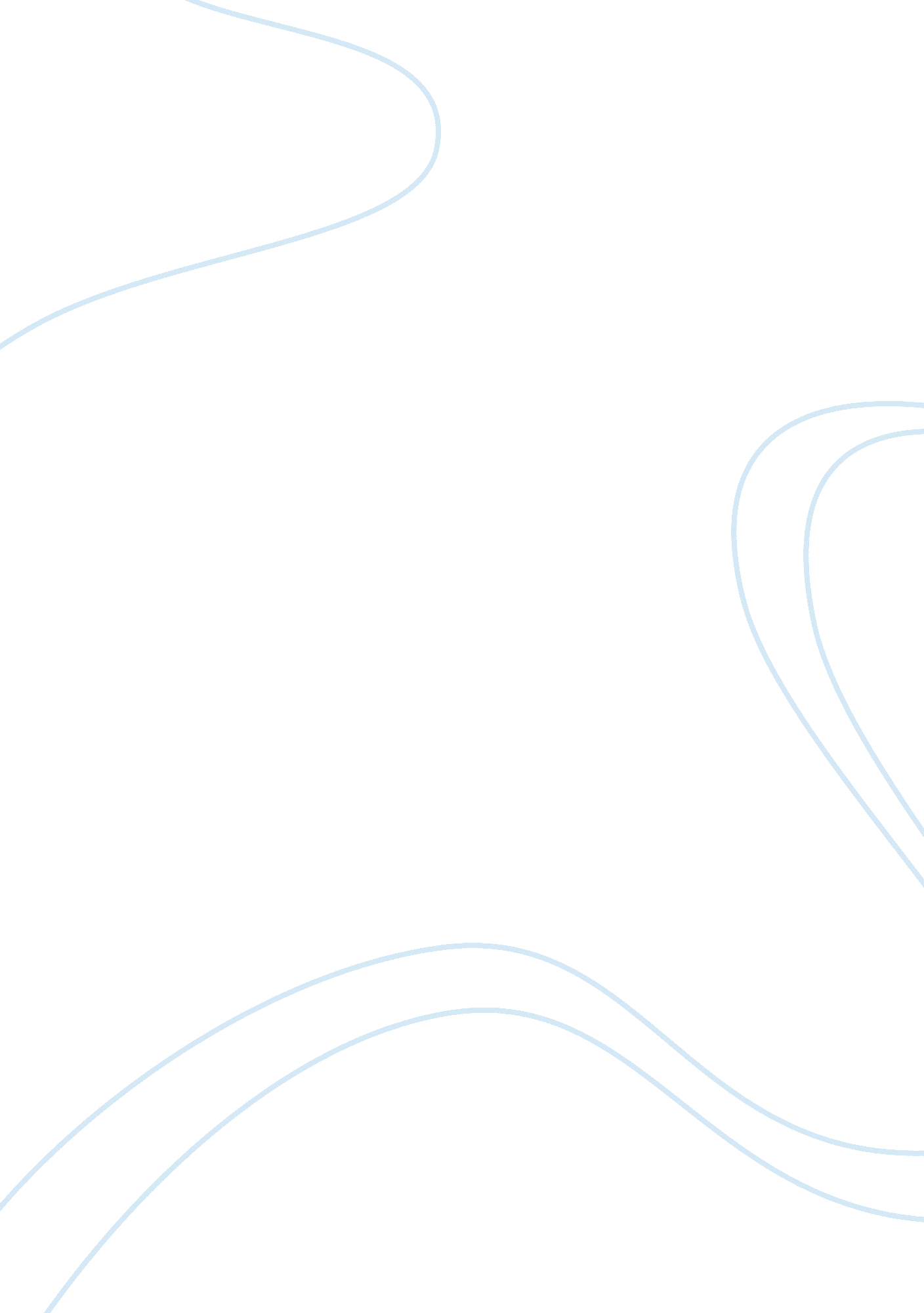 Civil disobedience: different points of view for the same subjectSociology, Racism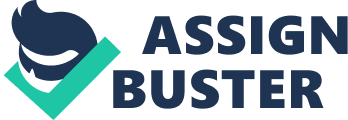 All through world history, individuals have taken an interest in demonstrations of common insubordination. Be that as it may, over the most recent two centuries the conviction and routine with regards to it have been going all out and have even expedited major authentic occasions, particularly concerning measure up to rights and just laws. Three noteworthy firm adherents and activists in common rebellion were Henry David Thoreau, Martin Luther King Jr., and Gandhi. Every one of the three of these men partook in demonstrations of common defiance yet each in his own specific manner and for various reasons. Henry David Thoreau trusted that a specific war Tax was shameful amid the Mexican War and he declined to pay it. This at that point prompts his capture and one day in prison where he composed the paper ‘ Civil Disobedience.’ Martin Luther King Jr. then again took an interest in a demonstration of common insubordination for a significantly bigger and vital reason. He was battling against isolation in America and for break even with rights for every single American resident, including dark that had been mistreated in America for more than 300 years. Adored and took after by thousands, King looked for a rise to rights for both himself and for others through peaceful walks and shows, which thus prompted meet rights for every single American resident including blacks. Gandhi’s interest in civil disobedience was by a long shot the best and prompted a standout amongst the most momentous periods in time; the autonomy of India from the British run the show. In any case, despite the fact that these men all had confidence in common noncompliance and equivalent rights for all, they all accomplished their objectives through various means and strategies, as found in the three statements including distinctive types of civil disobedience. The three statements will then be talked about and contrasted with crafted by King, Gandhi, and Thoreau. The principal quote, expressed by Robert A Heinlein, examines an immediate type of common non-compliance, in which the nonconformist specifically ignores a decision that only they observe to be excessively unsavory or out of line. The individual in the section does not discuss utilizing transactions to accomplish their objective, rather they specifically decline to take after a lead which an immediate resistance toward the administration. This entry identifies with Thoreau’s strategy for civil disobedience the most. The explanation behind this is on account of Thoreau trusted that he had an ethical commitment to himself to do what he thought was ideal, rather than an administration who does what they accept is appropriate for its kin and themselves. Thoreau expressed this best when he stated, ‘ the main commitment which I have a privilege to expect is to do whenever what I believe is correct.’ This is precisely what the principal quote was expressing, that the nonconformist has a commitment to himself first and can do anything including straightforwardly resist an unfair govern with a specific end goal to satisfy that commitment. Martin Luther King Jr. furthermore, and Gandhi then again trusted in consulting with the administration first before taking an interest in demonstrations of civil disobedience and they likewise trusted that everybody should in any case take after the guidelines and laws, just ignoring them in the event that they persecuted individuals. Martin Luther King Jr. communicates this conviction when he expressed that, ‘ Nonviolent direct activity looks to make such an emergency and encourage such a strain, to the point that a group which has continually declined to arrange is compelled to stand up to the issue. It looks for so to perform the issue that it can never again be disregarded.’ Both the entry and Thoreau trusted that the general population ought to represent themselves and that there ought to be no higher energy to live finished its natives and settle on their guidelines and choices for them. So accordingly, the general population can straightforwardly resist a legislature or pioneer to satisfy the ethical commitment to themselves and to whatever is left of the general population. The second statement was talked by Martin Luther King Jr., who expressed that he exited the court with a grin when he has indicted wrongdoing where others would leave with a dismal face. Martin Luther King Jr., Thoreau, and Gandhi, all trusted in investing energy in prison as demonstrations of civil disobedience and believed that that was a piece of the arrangement in accomplishing their objectives. Every one of the three men themselves had already invested energy in prison for their dissents against the legislature, and each of the three men readily invested the required time in prison since it just gave their motivation more acknowledgment by individuals who were either included or not included with the developments. Thoreau burned through one night in prison in the wake of declining to pay a war charge amid the Mexican War trusting that it wasn’t right that he ought to need to pay towards slaughtering other people. Martin Luther King Jr. was sent to prison on various records for his inclusion in the social liberties development and even volunteered to go to prison notwithstanding when there was not a warrant for his capture. Gandhi likewise went to prison on various events and was totally glad to do as such trusting that it would add more individuals to the development and demonstrate the British government that there was a requirement for an adjustment in India’s legislative issues. Every one of the three men trusted that correctional facility time was viewed as a demonstration of civil disobedience and that it was the obligation regarding all individuals endeavoring to oppose a legislature or a law to invest that energy in prison keeping in mind the end goal to accomplish their objectives. This was seen when Thoreau states, ‘ Under an administration which detains unreasonably, the genuine place for the simple man is in jail.’ Martin Luther King Jr. added to this conviction when he stated, ‘ I present that a person who oversteps a law that still, small voice lets him know is out of line, and who readily acknowledges the punishment of detainment keeping in mind the end goal to stir the heart of the group over its shamefulness, is as a general rule communicating the most noteworthy regard for the law.’ Along these lines, every one of the three statements speaks to demonstrations of civil disobedience and relate somehow shape, or form to the rationalities of Henry David Thoreau, Martin Luther King Jr., and Gandhi. The methods of insight of these three men demonstrate that there is nobody approach to take an interest in a demonstration of common rebellion and that there are sure decides and directions that a disobeyer must follow keeping in mind the end goal to accomplish their objective. Also, what’s more, that objective could run from anyplace from the end of an unjustifiable duty, freedom from the run of another nation, or equivalent rights and open doors for all. 